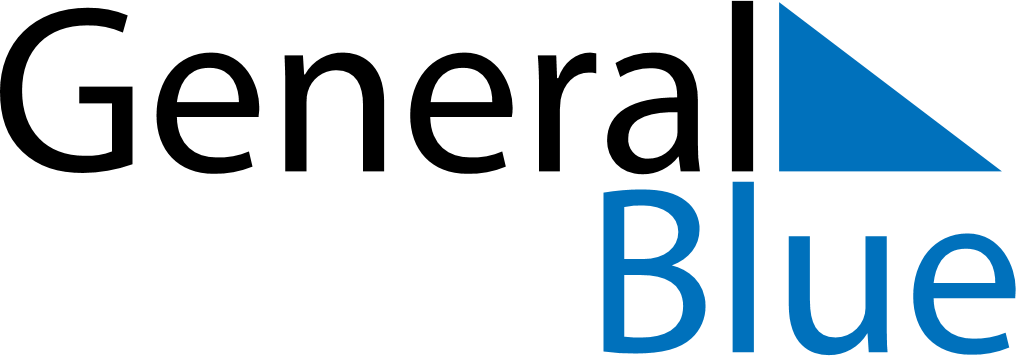 May 2024May 2024May 2024May 2024May 2024May 2024Cavan, Ulster, IrelandCavan, Ulster, IrelandCavan, Ulster, IrelandCavan, Ulster, IrelandCavan, Ulster, IrelandCavan, Ulster, IrelandSunday Monday Tuesday Wednesday Thursday Friday Saturday 1 2 3 4 Sunrise: 5:52 AM Sunset: 9:00 PM Daylight: 15 hours and 7 minutes. Sunrise: 5:50 AM Sunset: 9:02 PM Daylight: 15 hours and 11 minutes. Sunrise: 5:48 AM Sunset: 9:04 PM Daylight: 15 hours and 15 minutes. Sunrise: 5:46 AM Sunset: 9:05 PM Daylight: 15 hours and 19 minutes. 5 6 7 8 9 10 11 Sunrise: 5:44 AM Sunset: 9:07 PM Daylight: 15 hours and 23 minutes. Sunrise: 5:42 AM Sunset: 9:09 PM Daylight: 15 hours and 27 minutes. Sunrise: 5:40 AM Sunset: 9:11 PM Daylight: 15 hours and 30 minutes. Sunrise: 5:38 AM Sunset: 9:13 PM Daylight: 15 hours and 34 minutes. Sunrise: 5:36 AM Sunset: 9:14 PM Daylight: 15 hours and 38 minutes. Sunrise: 5:35 AM Sunset: 9:16 PM Daylight: 15 hours and 41 minutes. Sunrise: 5:33 AM Sunset: 9:18 PM Daylight: 15 hours and 45 minutes. 12 13 14 15 16 17 18 Sunrise: 5:31 AM Sunset: 9:20 PM Daylight: 15 hours and 48 minutes. Sunrise: 5:29 AM Sunset: 9:21 PM Daylight: 15 hours and 52 minutes. Sunrise: 5:27 AM Sunset: 9:23 PM Daylight: 15 hours and 55 minutes. Sunrise: 5:26 AM Sunset: 9:25 PM Daylight: 15 hours and 59 minutes. Sunrise: 5:24 AM Sunset: 9:26 PM Daylight: 16 hours and 2 minutes. Sunrise: 5:23 AM Sunset: 9:28 PM Daylight: 16 hours and 5 minutes. Sunrise: 5:21 AM Sunset: 9:30 PM Daylight: 16 hours and 8 minutes. 19 20 21 22 23 24 25 Sunrise: 5:19 AM Sunset: 9:31 PM Daylight: 16 hours and 11 minutes. Sunrise: 5:18 AM Sunset: 9:33 PM Daylight: 16 hours and 15 minutes. Sunrise: 5:17 AM Sunset: 9:35 PM Daylight: 16 hours and 18 minutes. Sunrise: 5:15 AM Sunset: 9:36 PM Daylight: 16 hours and 21 minutes. Sunrise: 5:14 AM Sunset: 9:38 PM Daylight: 16 hours and 23 minutes. Sunrise: 5:12 AM Sunset: 9:39 PM Daylight: 16 hours and 26 minutes. Sunrise: 5:11 AM Sunset: 9:41 PM Daylight: 16 hours and 29 minutes. 26 27 28 29 30 31 Sunrise: 5:10 AM Sunset: 9:42 PM Daylight: 16 hours and 32 minutes. Sunrise: 5:09 AM Sunset: 9:44 PM Daylight: 16 hours and 34 minutes. Sunrise: 5:08 AM Sunset: 9:45 PM Daylight: 16 hours and 37 minutes. Sunrise: 5:07 AM Sunset: 9:46 PM Daylight: 16 hours and 39 minutes. Sunrise: 5:05 AM Sunset: 9:48 PM Daylight: 16 hours and 42 minutes. Sunrise: 5:04 AM Sunset: 9:49 PM Daylight: 16 hours and 44 minutes. 